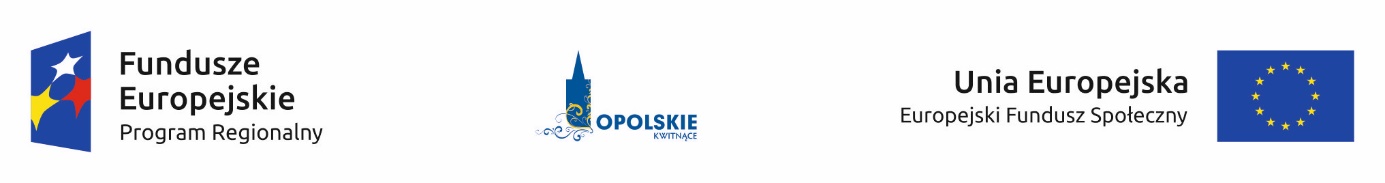 	        Załącznik nr 6  do umowyOŚWIADCZENIE UCZESTNIKA PROJEKTUW związku z przystąpieniem do projektu pn. ……………………………………………………….. oświadczam, że przyjmuję do wiadomości, iż:administratorem moich danych osobowych w odniesieniu do zbioru centralny system teleinformatyczny wspierający realizację programów operacyjnych jest Minister Rozwoju, 
z siedzibą w Warszawie, przy Pl. Trzech Krzyży 3/5;administratorem moich danych osobowych w odniesieniu do zbioru Regionalnego Programu Operacyjnego Województwa Opolskiego 2014-2020 jest Marszałek Województwa Opolskiego z siedzibą w Opolu 45-082, ul. Piastowska 14, Urząd Marszałkowski Województwa Opolskiego,podstawę prawną przetwarzania moich danych osobowych stanowi art. 23 ust. 1 pkt 2 lub art. 27 ust. 2 pkt 2 ustawy z dnia 29 sierpnia 1997 r. o ochronie danych osobowych (tekst jednolity: Dz. U. 2016 r. poz. 922) – dane osobowe są niezbędne dla realizacji Regionalnego Programu Operacyjnego Województwa Opolskiego 2014-2020 na podstawie: w odniesieniu do zbioru Regionalnego Programu Operacyjnego Województwa Opolskiego 2014-2020:art. 54 ust. 2, art. 59 ust. 1, art. 65, art. 74 ust 1 i 3, art. 115,  art. 122 ,  art. 125 ust. 2. lit d), oraz art. 125 ust 4 lit a), art. 125 ust 5 i 6 rozporządzenia Parlamentu Europejskiego 
i Rady (UE) nr 1303/2013 z dnia 17 grudnia 2013 r. ustanawiającego wspólne przepisy dotyczące Europejskiego Funduszu Rozwoju Regionalnego, Europejskiego Funduszu Społecznego, Funduszu Spójności, Europejskiego Funduszu Rolnego na rzecz Rozwoju Obszarów Wiejskich oraz Europejskiego Funduszu Morskiego i Rybackiego oraz ustanawiającego przepisy ogólne dotyczące Europejskiego Funduszu Rozwoju Regionalnego, Europejskiego Funduszu Społecznego, Funduszu Spójności i Europejskiego Funduszu Morskiego i Rybackiego oraz uchylającego rozporządzenie Rady (WE) nr 1083/2006 oraz jego załącznikiem XIII (Kryteria desygnacji) - punkt 3.A.iv; art. 5 oraz art. 19 ust. 4  rozporządzenia Parlamentu Europejskiego i Rady (UE) nr 1304/2013 z dnia  17 grudnia 2013 r. w sprawie Europejskiego Funduszu Społecznego 
i uchylającego rozporządzenie Rady (WE) nr 1081/2006 wraz z załącznikiem I i II do tego rozporządzenia; art. 9 ust. 2, art. 22, 23, 24 i 26 ustawy z dnia 11 lipca 2014 r. o zasadach realizacji programów w zakresie polityki spójności finansowanych w perspektywie finansowej 2014–2020 (Dz. U. z 2016 poz. 217);W odniesieniu do zbioru centralny system teleinformatyczny wspierający realizację programów operacyjnych: rozporządzenia Parlamentu Europejskiego i Rady nr 1303/2013 z dnia 17 grudnia 2013 r. ustanawiającego wspólne przepisy dotyczące Europejskiego Funduszu Rozwoju Regionalnego, Europejskiego Funduszu Społecznego, Funduszu Spójności, Europejskiego Funduszu Rolnego na rzecz Rozwoju Obszarów Wiejskich oraz Europejskiego Funduszu Morskiego i Rybackiego oraz ustanawiającego przepisy ogólne dotyczące Europejskiego Funduszu Rozwoju Regionalnego, Europejskiego Funduszu Społecznego, Funduszu Spójności i Europejskiego Funduszu Morskiego i Rybackiego oraz uchylające Rozporządzenie Rady (WE) nr 1083/2006;rozporządzenia Parlamentu Europejskiego i Rady (UE) nr 1304/2013 z dnia 17 grudnia 2013 r. w sprawie Europejskiego Funduszu Społecznego i uchylającego Rozporządzenie Rady (WE) nr 1081/2006;rozporządzenia wykonawczego Komisji (UE) nr 1011/2014 z dnia 22 września 2014 r. ustanawiającego szczegółowe przepisy wykonawcze do rozporządzenia Parlamentu Europejskiego i Rady (EU) nr 1303/2013 w odniesieniu do wzorów służących do przekazywania Komisji określonych informacji oraz szczegółowe przepisy dotyczące wymiany informacji między beneficjentami a instytucjami zarządzającymi, certyfikującymi, audytowymi i pośredniczącymi;ustawy z dnia 11 lipca 2014 r. o zasadach realizacji programów w zakresie polityki spójności finansowanych w perspektywie finansowej 2014-2020 (Dz. U. z 2016 poz. 217);moje dane osobowe będą przetwarzane wyłącznie w celu realizacji projektu …………………………………………………………….., w szczególności potwierdzenia kwalifikowalności wydatków, udzielenia wsparcia, monitoringu, ewaluacji, kontroli, audytu i sprawozdawczości oraz działań informacyjno-promocyjnych w ramach Regionalnego Programu Operacyjnego Województwa Opolskiego 2014-2020 (RPO WO);moje dane osobowe zostały powierzone do przetwarzania Instytucji Pośredniczącej - ………………………………………………………… (nazwa i adres), beneficjentowi realizującemu projekt  - …………………………………………………………………………………… (nazwa i adres beneficjenta) oraz podmiotom, które na zlecenie beneficjenta uczestniczą w realizacji projektu - ………………………………………………………………………………… ………………………………………………. (nazwa i adres ww. podmiotów). Moje dane osobowe mogą zostać udostępnione firmom badawczym realizującym badanie ewaluacyjne na zlecenie Powierzającego, Instytucji Pośredniczącej lub innego podmiotu który zawarł porozumienie z Powierzającym lub Instytucją Pośredniczącą na realizację ewaluacji.  Moje dane osobowe mogą zostać również udostępnione specjalistycznym firmom, realizującym na zlecenie Powierzającego lub Instytucji Pośredniczącej kontrole w ramach RPO WO;podanie danych jest dobrowolne, aczkolwiek odmowa ich podania jest równoznaczna z brakiem możliwości udzielenia wsparcia w ramach projektu;w ciągu 4 tygodni po zakończeniu udziału w projekcie udostępnię dane dot. mojego statusu na rynku pracy oraz informacje nt. udziału w kształceniu lub szkoleniu oraz uzyskania kwalifikacji lub nabycia kompetencji;w ciągu 12 miesięcy od rozpoczęcia działalności gospodarczej przekażę informację o liczbie utworzonych miejscach pracy.mam prawo dostępu do treści swoich danych i ich poprawiania.…..……………………………………………………………………………………MIEJSCOWOŚĆ I DATA         CZYTELNY PODPIS UCZESTNIKA PROJEKTU*